February the 5thTO:	The Police and Crime Commissioner, Chief Constable, Deputy Chief Constable, Assistant Chief Constable, Director of Finance and Chief Finance OfficerCopy to:	Senior Officers/Staff		OPCC Staff		Press Dear Sir/Madam,A meeting of the Dyfed-Powys Policing Accountability Board will be held on Tuesday the 12th of February at Ysgol Dyffryn Aman, Ammanford for the transaction of the business on the attached agenda. Members of the Press and Public may attend this meeting.  Those wishing to do so are asked to contact the OPCC in advance to inform us of any requirements, or if they wish to contribute to the meeting through the medium of Welsh.  Yours sincerely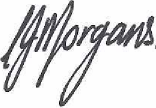 Carys MorgansChief of StaffPolicing Accountability Board Agenda Date: 12/02/2019Time: 10:00 – 13:00Location: Ysgol Dyffryn Aman, Margaret Street, Ammanford SA18 2NWMeeting Chaired by PCC Dafydd LlywelynOPEN SESSIONAdministrative MattersApologies and Introductions (Chair)Discussion with School Council		     …………………………….40 mins                          Update on actions from previous meetings (Chair)…………..…………15 mins (discussion on ongoing actions only)Force Performance Report Quarter 3	     …………………………….50 mins                          Financial Performance during Quarter 3	     …………………………….30 mins  Update on the Police and Crime Delivery Plan………………………….30 mins  Victim SatisfactionPublic ConfidenceOrganisational Health and WellbeingHMICFRSIPCC6. Action and risk summary from meeting 	………………………………….5 mins  7. AoB    					  ……………………………………….10 mins    Next meeting: 10:00 – 13:00, Tuesday, May the 7th at Council Chamber, County Hall, Llandrindod Wells.